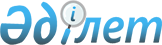 О внесении изменений в решение Аксуского городского маслихата (XXV сессия, V созыв) от 25 декабря 2013 года № 171/25 "О бюджете города Аксу на 2014 - 2016 годы"Решение маслихата города Аксу Павлодарской области от 31 июля 2014 года № 244/35. Зарегистрировано Департаментом юстиции Павлодарской области 18 августа 2014 года № 3938      Примечание РЦПИ.

      В тексте документа сохранена пунктуация и орфография оригинала.

      В соответствии со статьей 106 Бюджетного кодекса Республики Казахстан, с подпунктом 1) пункта 1 статьи 6 Закона Республики Казахстан "О местном государственном управлении и самоуправлении в Республике Казахстан", решением сессии Павлодарского областного маслихата от 11 июля 2014 года № 279/32 "О внесении изменений и дополнений в решение областного маслихата (XXVI (внеочередная) сессия, V созыв) от 13 декабря 2013 года № 198/26 "Об областном бюджете на 2014-2016 годы" Аксуский городской маслихат РЕШИЛ:



      1. Внести в решение Аксуского городского маслихата (XXV сессия, V созыв) от 25 декабря 2013 года № 171/25 "О бюджете города Аксу на 2014 - 2016 годы" (зарегистрированное в Реестре государственной регистрации нормативных правовых актов за № 3658, опубликованное 18 января 2014 года в газете "Аксу жолы", "Новый Путь" № 5) следующие изменения:



      в пункте 1:

      в подпункте 1): 

      цифры "7869570" заменить цифрами "7893909";

      цифры "2906148" заменить цифрами "2930487";

      в подпункте 2) цифры "7975695" заменить цифрами "8025316";

      в подпункте 4):

      цифры "148500" заменить цифрами "124585";

      цифры "148500" заменить цифрами "124585";

      в подпункте 5) цифры "-380320" заменить цифрами "-381687";

      в подпункте 6) цифры "380320" заменить цифрами "381687";



      в пункте 7 цифры "12000" заменить цифрами "15000";



      приложение 1 к указанному решению изложить в новой редакции согласно приложению к настоящему решению.



      2. Контроль за выполнением данного решения возложить на постоянную комиссию по вопросам экономики и бюджета городского маслихата.



      3. Настоящее решение вводится в действие с 1 января 2014 года.      Председатель сессии                        Т. Носачева      Секретарь городского маслихата             М. Омаргалиев

Приложение        

к решению Аксуского   

городского маслихата  

(XXXV внеочередная     

сессия, V созыв)      

от 31 июля 2014 года № 244/35Приложение 1        

к решению Аксуского     

городского маслихата     

(XXV сессия, V созыв)    

от 25 декабря 2013 года № 171/25 Бюджет города Аксу на 2014 год
					© 2012. РГП на ПХВ «Институт законодательства и правовой информации Республики Казахстан» Министерства юстиции Республики Казахстан
				КатегорияКатегорияКатегорияКатегорияКатегорияСумма (тысяч тенге)КлассКлассКлассКлассСумма (тысяч тенге)ПодклассПодклассПодклассСумма (тысяч тенге)НаименованиеНаименованиеСумма (тысяч тенге)123456I. Доходы78939091Налоговые поступления495743101Подоходный налог24998692Индивидуальный подоходный налог249986903Социальный налог13644751Социальный налог136447504Налоги на собственность9791621Налоги на имущество6404693Земельный налог2530934Налог на транспортные средства832005Единый земельный налог240005Внутренние налоги на товары, работы и услуги1017252Акцизы51003Поступления за использование природных и других ресурсов820004Сборы за ведение предпринимательской и профессиональной деятельности143005Налог на игорный бизнес32508Обязательные платежи, взимаемые за совершение юридически значимых действий и (или) выдачу документов уполномоченными на то государственными органами или должностными лицами122001Государственная пошлина122002Неналоговые поступления548401Доходы от государственной собственности54845Доходы от аренды имущества, находящегося в государственной собственности54347Вознаграждения по кредитам, выданным из государственного бюджета5006Прочие неналоговые поступления01Прочие неналоговые поступления03Поступления от продажи основного капитала50701Продажа государственного имущества, закрепленного за государственными учреждениями01Продажа государственного имущества, закрепленного за государственными учреждениями003Продажа земли и нематериальных активов5071Продажа земли72Продажа нематериальных активов5004Поступления трансфертов293048702Трансферты из вышестоящих органов государственного управления2930487Функциональная группаФункциональная группаФункциональная группаФункциональная группаФункциональная группаСумма (тысяч тенге)Функциональная подгруппаФункциональная подгруппаФункциональная подгруппаФункциональная подгруппаСумма (тысяч тенге)Администратор бюджетных программАдминистратор бюджетных программАдминистратор бюджетных программСумма (тысяч тенге)ПрограммаПрограммаСумма (тысяч тенге)ПодпрограммаСумма (тысяч тенге)II. Затраты802531601Государственные услуги общего характера3128911Представительные, исполнительные и другие органы, выполняющие общие функции государственного управления259630112Аппарат маслихата района (города областного значения)20766001Услуги по обеспечению деятельности маслихата района (города областного значения)14183003Капитальные расходы государственного органа6583122Аппарат акима района (города областного значения)106124001Услуги по обеспечению деятельности акима района (города областного значения)102924003Капитальные расходы государственного органа3200123Аппарат акима района в городе, города районного значения, поселка, села, сельского округа132740001Услуги по обеспечению деятельности акима района в городе, города районного значения, поселка, села, сельского округа102162022Капитальные расходы государственного органа305782Финансовая деятельность34531452Отдел финансов района (города областного значения)34531001Услуги по реализации государственной политики в области исполнения бюджета района (города областного значения) и управления коммунальной собственностью района (города областного значения)28454003Проведение оценки имущества в целях налогообложения2001010Приватизация, управление коммунальным имуществом, постприватизационная деятельность и регулирование споров, связанных с этим803011Учет, хранение, оценка и реализация имущества, поступившего в коммунальную собственность32735Планирование и статистическая деятельность17000453Отдел экономики и бюджетного планирования района (города областного значения)17000001Услуги по реализации государственной политики в области формирования и развития экономической политики, системы государственного планирования и управления района (города областного значения)16700004Капитальные расходы государственного органа3009Прочие государственные услуги общего характера1730467Отдел строительства района (города областного значения)1730040Развитие объектов государственных органов173002Оборона371521Военные нужды31352122Аппарат акима района (города областного значения)31352005Мероприятия в рамках исполнения всеобщей воинской обязанности313522Организация работы по чрезвычайным ситуациям5800122Аппарат акимa района (города областного значения)5800007Мероприятия по профилактике и тушению степных пожаров районного (городского) масштаба, а также пожаров в населенных пунктах, в которых не созданы органы государственной противопожарной службы580003Общественный порядок, безопасность, правовая, судебная, уголовно-исполнительная деятельность350001Правоохранительная деятельность4500467Отдел строительства района (города областного значения)4500066Строительство объектов общественного порядка и безопасности45009Прочие услуги в области общественного порядка и безопасности30500458Отдел жилищно-коммунального хозяйства, пассажирского транспорта и автомобильных дорог района (города областного значения)30500021Обеспечение безопасности дорожного движения в населенных пунктах3050004Образование34768071Дошкольное воспитание и обучение757808123Аппарат акима района в городе, города районного значения, поселка, села, сельского округа45287004Обеспечение деятельности организаций дошкольного воспитания и обучения45287464Отдел образования района (города областного значения)712521009Обеспечение деятельности организаций дошкольного воспитания и обучения316445040Реализация государственного образовательного заказа в дошкольных организациях образования3960762Начальное, основное среднее и общее среднее образование2150267123Аппарат акима района в городе, города районного значения, поселка, села, сельского округа14591005Организация бесплатного подвоза учащихся до школы и обратно в сельской местности14591464Отдел образования района (города областного значения)2135676003Общеобразовательное обучение2044478006Дополнительное образование для детей911989Прочие услуги в области образования568732464Отдел образования района (города областного значения)240688001Услуги по реализации государственной политики на местном уровне в области образования22255005Приобретение и доставка учебников, учебно-методических комплексов для государственных учреждений образования района (города областного значения)61600007Проведение школьных олимпиад, внешкольных мероприятий и конкурсов районного (городского) масштаба7500012Капитальные расходы государственного органа200015Ежемесячная выплата денежных средств опекунам (попечителям) на содержание ребенка- сироты (детей-сирот), и ребенка (детей), оставшихся без попечения родителей28532067Капитальные расходы подведомственных государственных учреждений и организаций120601467Отдел строительства района (города областного значения)328044037Строительство и реконструкция объектов образования32804406Социальная помощь и социальное обеспечение3489122Социальная помощь305607123Аппарат акима района в городе, города районного значения, поселка, села, сельского округа17133003Оказание социальной помощи нуждающимся гражданам на дому17133451Отдел занятости и социальных программ района (города областного значения)287569002Программа занятости57645004Оказание социальной помощи на приобретение топлива специалистам здравоохранения, образования, социального обеспечения, культуры, спорта и ветеринарии в сельской местности в соответствии с законодательством Республики Казахстан8130005Государственная адресная социальная помощь3134006Оказание жилищной помощи43000007Социальная помощь отдельным категориям нуждающихся граждан по решению местных представительных органов98732010Материальное обеспечение детей-инвалидов, воспитывающихся и обучающихся на дому2667013Социальная адаптация лиц, не имеющих определенного места жительства14817014Оказание социальной помощи нуждающимся гражданам на дому27006016Государственные пособия на детей до 18 лет3936017Обеспечение нуждающихся инвалидов обязательными гигиеническими средствами и предоставление услуг специалистами жестового языка, индивидуальными помощниками в соответствии с индивидуальной программой реабилитации инвалида28502464Отдел образования района (города областного значения)905008Социальная поддержка обучающихся и воспитанников организаций образования очной формы обучения в виде льготного проезда на общественном транспорте (кроме такси) по решению местных представительных органов9059Прочие услуги в области социальной помощи и социального обеспечения43305451Отдел занятости и социальных программ района (города областного значения)42081001Услуги по реализации государственной политики на местном уровне в области обеспечения занятости и реализации социальных программ для населения39510011Оплата услуг по зачислению, выплате и доставке пособии и других социальных выплат980021Капитальные расходы государственного органа1350067Капитальные расходы подведомственных государственных учреждений и организаций241458Отдел жилищно-коммунального хозяйства, пассажирского транспорта и автомобильных дорог района (города областного значения)1224050Реализация Плана мероприятий по обеспечению прав и улучшению качества жизни инвалидов122407Жилищно-коммунальное хозяйство15462471Жилищное хозяйство824587458Отдел жилищно-коммунального хозяйства, пассажирского транспорта и автомобильных дорог района (города областного значения)31347003Организация сохранения государственного жилищного фонда15000004Обеспечение жильем отдельных категорий граждан10000041Ремонт и благоустройство объектов в рамках развития городов и сельских населенных пунктов по дорожной карте занятости 20206347049Проведение энергетического аудита многоквартирных жилых домов2625464Отдел образования района (города областного значения)5810026Ремонт объектов в рамках развития городов и сельских населенных пунктов по "Дорожной карте Занятости - 2020"5810467Отдел строительства района (города областного значения)774980003Проектирование, строительство и (или) приобретение жилья коммунального жилищного фонда738960004Проектирование, развитие, обустройство и (или) приобретение инженерно-коммуникационной инфраструктуры36020479Отдел жилищной инспекции района (города областного значения)12450001Услуги по реализации государственной политики на местном уровне в области жилищного фонда12400005Капитальные расходы государственного органа502Коммунальное хозяйство276366123Аппарат акима района в городе, города районного значения, поселка, села, сельского округа14754014Организация водоснабжения населенных пунктов14754458Отдел жилищно-коммунального хозяйства, пассажирского транспорта и автомобильных дорог района (города областного значения)11115012Функционирование системы водоснабжения и водоотведения9115028Развитие коммунального хозяйства2000467Отдел строительства района (города областного значения)250497006Развитие системы водоснабжения и водоотведения7000058Развитие системы водоснабжения и водоотведения в сельских населенных пунктах2434973Благоустройство населенных пунктов445294123Аппарат акима района в городе, города районного значения, поселка, села, сельского округа21661008Освещение улиц населенных пунктов20761011Благоустройство и озеленение населенных пунктов900458Отдел жилищно-коммунального хозяйства, пассажирского транспорта и автомобильных дорог района (города областного значения)423633015Освещение улиц населенных пунктов69980016Обеспечение санитарии населенных пунктов54229017Содержание мест захоронений и захоронение безродных2550018Благоустройство и озеленение населенных пунктов29687408Культура, спорт, туризм и информационное пространство4031111Деятельность в области культуры209034123Аппарат акима района в городе, города районного значения, поселка, села, сельского округа20368006Поддержка культурно-досуговой работы на местном уровне20368455Отдел культуры и развития языков района (города областного значения)187104003Поддержка культурно-досуговой работы187104467Отдел строительства района (города областного значения)1562011Развитие объектов культуры15622Спорт92501465Отдел физической культуры и спорта района (города областного значения)86476001Услуги по реализации государственной политики на местном уровне в сфере физической культуры и спорта12941005Развитие массового спорта и национальных видов спорта13450006Проведение спортивных соревнований на районном (города областного значения) уровне54735007Подготовка и участие членов сборных команд района (города областного значения) по различным видам спорта на областных спортивных соревнованиях5350467Отдел строительства района (города областного значения)6025008Развитие объектов спорта 60253Информационное пространство71298455Отдел культуры и развития языков района (города областного значения)40617006Функционирование районных (городских) библиотек37267007Развитие государственного языка и других языков народа Казахстана3350456Отдел внутренней политики района (города областного значения)30681002Услуги по проведению государственной информационной политики через газеты и журналы16210005Услуги по проведению государственной информационной политики через телерадиовещание144719Прочие услуги по организации культуры, спорта, туризма и информационного пространства30278455Отдел культуры и развития языков района (города областного значения)9923001Услуги по реализации государственной политики на местном уровне в области развития языков и культуры9123032Капитальные расходы подведомственных государственных учреждений и организаций800456Отдел внутренней политики района (города областного значения)20355001Услуги по реализации государственной политики на местном уровне в области информации, укрепления государственности и формирования социального оптимизма граждан10472003Реализация мероприятий в сфере молодежной политики9523006Капитальные расходы государственного органа3609Топливно-энергетический комплекс и недропользование602829Прочие услуги в области топливно-энергетического комплекса и недропользования60282458Отдел жилищно-коммунального хозяйства, пассажирского транспорта и автомобильных дорог района (города областного значения)15900019Развитие теплоэнергетической системы15900467Отдел строительства района (города областного значения)44382009Развитие теплоэнергетической системы4438210Сельское, водное, лесное, рыбное хозяйство, особо охраняемые природные территории, охрана окружающей среды и животного мира, земельные отношения1574561Сельское хозяйство79347453Отдел экономики и бюджетного планирования района (города областного значения)15761099Реализация мер по оказанию социальной поддержки специалистов15761462Отдел сельского хозяйства района (города областного значения)18204001Услуги по реализации государственной политики на местном уровне в сфере сельского хозяйства17958006Капитальные расходы государственного органа246473Отдел ветеринарии района (города областного значения)45382001Услуги по реализации государственной политики на местном уровне в сфере ветеринарии24208003Капитальные расходы государственного органа5773005Обеспечение функционирования скотомогильников (биотермических ям)800007Организация отлова и уничтожения бродячих собак и кошек6480008Возмещение владельцам стоимости изымаемых и уничтожаемых больных животных, продуктов и сырья животного происхождения81216Земельные отношения40108463Отдел земельных отношений района (города областного значения)40108001Услуги по реализации государственной политики в области регулирования земельных отношений на территории района (города областного значения)15044006Землеустройство, проводимое при установлении границ районов, городов областного значения, районного значения, сельских округов, поселков, сел24564007Капитальные расходы государственного органа5009Прочие услуги в области сельского, водного, лесного, рыбного хозяйства, охраны окружающей среды и земельных отношений38001

 473Отдел ветеринарии района (города областного значения)38001011Проведение противоэпизоотических мероприятий3800111Промышленность, архитектурная, градостроительная и строительная деятельность538532Архитектурная, градостроительная и строительная деятельность53853467Отдел строительства района (города областного значения)18933001Услуги по реализации государственной политики на местном уровне в области строительства18803017Капитальные расходы государственного органа130468Отдел архитектуры и градостроительства района (города областного значения)34920001Услуги по реализации государственной политики в области архитектуры и градостроительства на местном уровне10606003Разработка схем градостроительного развития территории района и генеральных планов населенных пунктов23929004Капитальные расходы государственного органа38512Транспорт и коммуникация1318301Автомобильный транспорт93000123Аппарат акима района в городе, города районного значения, поселка, села, сельского округа3900013Обеспечение функционирования автомобильных дорог в городах районного значения, поселках, селах, сельских округах3900458Отдел жилищно-коммунального хозяйства, пассажирского транспорта и автомобильных дорог района (города областного значения)89100023Обеспечение функционирования автомобильных дорог891009Прочие услуги в сфере транспорта и коммуникаций38830458Отдел жилищно-коммунального хозяйства, пассажирского транспорта и автомобильных дорог района (города областного значения)38830024Организация внутрипоселковых (внутригородских), пригородных и внутрирайонных общественных пассажирских перевозок3883013Прочие11042353Поддержка предпринимательской деятельности и защита конкуренции10080469Отдел предпринимательства района (города областного значения)10080001Услуги по реализации государственной политики на местном уровне в области развития предпринимательства и промышленности8580003Поддержка предпринимательской деятельности15009Прочие1094155123Аппарат акима района в городе, города районного значения, поселка, села, сельского округа21550040Реализация мер по содействию экономическому развитию регионов в рамках программы "Развитие регионов"21550452Отдел финансов района (города областного значения)15000012Резерв местного исполнительного органа района (города областного значения)15000453Отдел экономики и бюджетного планирования района (города областного значения)3000003Разработка технико-экономического обоснования местных бюджетных инвестиционных проектов и концессионных проектов и проведение его экспертизы3000458Отдел жилищно-коммунального хозяйства, пассажирского транспорта и автомобильных дорог района (города областного значения)414568001Услуги по реализации государственной политики на местном уровне в области жилищно-коммунального хозяйства, пассажирского транспорта и автомобильных дорог26942044Текущее обустройство моногородов в рамках программы развития моногородов на 2012 - 2020 годы185404085Реализация бюджетных инвестиционных проектов в рамках Программы развития моногородов на 2012 - 2020 годы202222467Отдел строительства района (города областного значения)530037085Реализация бюджетных инвестиционных проектов в рамках Программы развития моногородов на 2012 - 2020 годы530037469Отдел предпринимательства района (города областного значения)110000033Субсидирование процентной ставки по кредитам для реализации проекта в рамках Программы развития моногородов на 2012 - 2020 годы100000034Предоставление грантов на развитие новых производств а рамках программы развития моногородов на 2012 - 2020 годы1000014Обслуживание долга561Обслуживание долга56452Отдел финансов района (города областного значения)56013Обслуживание долга местных исполнительных органов по выплате вознаграждений и иных платежей по займам из областного бюджета5615Трансферты3548591Трансферты354859452Отдел финансов района (города областного значения)354859006Возврат неиспользованных (недоиспользованных) целевых трансфертов55223007Бюджетные изъятия299376016Возврат, использованных не по целевому назначению целевых трансфертов260III. Чистое бюджетное кредитование125695Бюджетные кредиты13715710Сельское, водное, лесное, рыбное хозяйство, особо охраняемые природные территории, охрана окружающей среды и животного мира, земельные отношения718611Сельское хозяйство71861453Отдел экономики и бюджетного планирования района (города областного значения)71861006Бюджетные кредиты для реализации мер социальной поддержки специалистов7186113Прочие652969Прочие65296469Отдел предпринимательства района (города областного значения)65296008Содействие развитию предпринимательства в моногородах652965Погашение бюджетных кредитов1146201Погашение бюджетных кредитов114621Погашение бюджетных кредитов, выданных из государственного бюджета11462013Погашение бюджетных кредитов, выданных из местного бюджета физическим лицам11462IV. Сальдо по операциям с финансовыми активами124585Приобретение финансовых активов12458513Прочие1245859Прочие124585458Отдел жилищно-коммунального хозяйства, пассажирского транспорта и автомобильных дорог района (города областного значения)124585060Увеличение уставных капиталов специализированных уполномоченных организаций113000065Формирование или увеличение уставного капитала юридических лиц11585V. Дефицит бюджета-381687VI. Финансирование дефицита бюджета381687